СОДЕРЖАНИЕВведение.……………………………………………………………………………3Теоретические аспекты инфляции.…………………………………………51.1 	 Понятие и виды инфляции.…………………………………………..51.2 	 Причины и методы измерения инфляции.………………………….112	Особенности инфляции в РФ.………………………………………………17	2.1 	 Обзор инфляции в России в 1990 – 2009 гг.……………………….17	2.2 	 Антиинфляционная политика государства в условиях экономического кризиса.………………………………………………………………..25Заключение.…………………………………………………………………………33Список использованных источников.……………………………………………..35ВВЕДЕНИЕИнфляция представляет собой один из наиболее острых вопросов сегодняшней экономической жизни. Это проблема не только предпринимателей, которые вынуждены работать в условиях нестабильной макроэкономической ситуации, а, значит, в условиях большой неопределенности; не только государства, которое должно все время предпринимать какие – то шаги к стабилизации. Инфляция – это проблема каждого жителя нашей страны, на которого ложится бремя инфляционного налога.Проблема инфляции является одной из самых актуальных и сложных в современной экономической теории. Инфляция, как известно, отрицательно влияет на все сферы жизни общества. Она препятствует социально – экономическому развитию и будущим инвестициям, так как подрывает конкурентоспособность участников рыночной экономики, ведет к снижению реальной заработной платы, пенсий и других финансированных доходов, усиливает имущественную дифференциацию общества. Инфляция также обесценивает сбережения физических и юридических лиц, а при отягчающих обстоятельствах приводит к краху реального сектора экономики. Высокая инфляция разрушает денежную систему, что в свою очередь усиливает отток финансовых ресурсов в торгово – посредническую сферу и ускоряет “бегство” капитала, приводит к вытеснению на внутреннем рынке национальной валюты иностранной, подрывает возможности финансирования государственного бюджета.Большинство стран добились существенного снижения инфляции. Проблема инфляции в российской экономике остается нерешенной. Несмотря на то, что темп инфляции в РФ неуклонно и медленно снижается, необходимость дальнейшего уменьшения и замедления ее темпа остается.Данная курсовая работа посвящена изучению особенностей инфляции в России. Актуальность данной темы заключается в том, что в настоящее время достаточно острому обсуждению подлежат вопросы снижения темпов инфляции, а также вопросы взаимосвязи инфляции и экономического роста. Считается, что инфляция препятствует развитию российской экономики, так как стремление снизить денежное предложение не стимулирует экономический рост. Поэтому на сегодняшний день актуальным является рассмотрение существующих проблем российской инфляции и антиинфляционных мер, принимаемых государственными органами для замедления ее темпов.Целью данной курсовой работы является изучение особенностей инфляции в российской экономике на основе данных анализа инфляционных процессов. Задачами данной курсовой работы являются:определение сущности и видов инфляции;проведение анализа инфляционных процессов и внутренних дисбалансов в российской экономике;выявление проблем снижения темпа российской инфляции;рассмотрение основных методов российской инфляции.Объектом исследования является российская экономика.Предметом работы являются инфляционные процессы в российской экономике.Исходя из поставленных задач, структура курсовой работы состоит из двух глав, введения, заключения, списка использованных источников и приложения.В первой главе анализируются теоретические аспекты инфляции, ее сущность, виды, причины и методы измерения, во второй главе проведен обзор инфляции в России и представлена антиинфляционная политика государства.В работе были использованы следующие методы: анализ, синтез, дедукция, логический метод, метод сравнения и метод табличного представления данных.Источниками информации для написания данной работы послужили учебная литература, справочная литература, статьи из научных и экономических журналов, издания периодической печати и другие информационные ресурсы.1 Теоретические аспекты инфляции1.1 Понятие и виды инфляцииКак экономическое явление инфляция существует уже длительное время. Считается, что она появилась, чуть ли не с возникновением денег, с функционированием которых неразрывно связана. Инфляция – это долговременное, устойчивое повышение общего уровня цен на товары и услуги. В буквальном переводе термин «инфляция» (от лат. inflatio) означает «вздутие», т.е. переполнение каналов обращения избыточными бумажными деньгами, не обеспеченными соответствующим ростом товарной массы, что и вызывает обесценение денежной единицы и соответственно рост товарных цен. Однако определение инфляции как переполнение каналов денежного обращения, обесценивающимися бумажными деньгами, нельзя считать полным. Инфляция, хотя она и проявляется в росте товарных цен, не может быть сведена лишь к чисто денежному феномену. Это сложное социально-экономическое явление, порождаемое диспропорциями воспроизводства в различных сферах рыночного хозяйства. Инфляция представляет собой одну из наиболее острых проблем современного развития экономики во многих странах мира.По сути, инфляция – это обесценение денег, проявляющееся в форме роста цен на товары и услуги, не обусловленного повышением их качества и потребительской ценности. Во всех случаях инфляцию следует рассматривать как:нарушение действий законов денежного обращения, которое вызывает расстройство государственной кредитно – денежной системы;явный или скрытый рост цен;натурализация процессов обмена (бартерные сделки);снижение жизненного уровня населения. Инфляция свойственна любым моделям экономического развития, где нет баланса государственных доходов и расходов, ограничены возможности центрального банка в проведении самостоятельной денежно – кредитной политики.Для классификации инфляции необходимо выделить критерии классификации. В данной работе дается классификация инфляции по нескольким параметрам: в зависимости от темпа роста цен, в зависимости от характера проявлений, ожиданий и масштаба охвата.В зависимости от темпов (скорости протекания):ползучая (умеренная) инфляция – проявляется в длительном и постепенном росте цен. Среднегодовой прирост цен не выше 5 – 10%; характерна для промышленно развитых стран.галопирующая инфляция – скачкообразный рост цен (среднегодовой темп прироста цен от 10 до 50, иногда до 100 %), который вызывается резкими изменениями в объеме денежной массы или изменениями цен под воздействием внешних факторов (резкое изменение объема денежной массы может произойти и в результате эмиссии, вызванной возникновением бюджетного дефицита). Подобный вид инфляции характерен для стран с переходной экономикой.гиперинфляция – инфляция с очень высоким (как равномерным, так и неравномерным) темпом роста цен, как правило, не ниже 50 % в месяц (это явление относится к разряду кризисных и вызывается обычно теми же факторами, что и галопирующая инфляция). Такой вид инфляции представляет собой наибольшую опасность для экономики страны. При данном виде инфляции цены растут астрономически, расхождение цен и заработной платы становится катастрофическим, разрушается благосостояние даже наиболее обеспеченных слоёв общества, бесприбыльными и убыточными становятся крупнейшие предприятия. Производство дезорганизуется, т.к. производители не могут понять, какую цену устанавливать им на свою продукцию. Появляются параллельные валюты, в том числе иностранные, а также квазиденьги (талоны, карточки и т.п.).От гиперинфляции в первую очередь страдают население, имеющее фиксированные доходы, вкладчики – кредиторы и предприниматели. В современной России инфляционный взлёт цен, который можно назвать гиперинфляцией, имел место в 1992 г. (более 2600 %), затем он снижался и постепенно вышел за рамки галопирующей инфляции, приближаясь к ползучей.В зависимости от характера проявления:открытая инфляция – инфляция за счет роста цен потребительских товаров и производственных ресурсов. Открытая инфляция проявляется в условиях, когда цены не регулируются “сверху”, а формируются под влиянием рыночных факторов. Регулятором цен служит соотношение спроса и предложения на основных рынках: рынке товаров, рынке денег, рынке рабочей силы. Открытую инфляцию характеризует постоянное повышение цен, при этом причины их роста могут быть различными. Открытая инфляция в отличие от скрытой, или подавленной, легче поддается “лечению”, так как обычно можно установить ее причины.подавленная (скрытая) инфляция – возникает вследствие товарного дефицита, сопровождающегося стремлением государственных органов удержать цены на прежнем уровне. Она появляется, когда государство искусственно сдерживает рост цен, а также когда допускается снижение качества продукции без уменьшения цен на нее, искусственно завышаются цены на "новые" изделия. Такая инфляция отличается тем, что она возникает в условиях жесткого регулирования цен и доходов. Она проявляется не в росте цен, а в обострении товарного дефицита.По признаку ожидаемости:ожидаемая инфляция. Она может предсказываться и прогнозироваться заранее, с достаточной степенью надёжности;неожиданная инфляция. Такая инфляция возникает стихийно, прогноз невозможен. Она характеризуется внезапным скачком цен, что негативно сказывается на денежном обращении и системе налогообложения.В такой ситуации, если и в экономике уже существовали инфляционные ожидания, население, опасаясь дальнейшего обесценения своих доходов, резко увеличивает расходы на приобретение товаров и услуг, что само по себе создает трудности в экономке, искажает реальную картину.По масштабу распространения:локальная инфляция. Возникает в границах одной страны;мировая инфляция. Такая инфляция охватывает группу стран или регионы.В зависимости от причин возникновения рассматривают инфляцию спроса и инфляцию предложения:Инфляция спроса – порождается избытком совокупного спроса, за которым по определенным причинам не успевает производство. Избыточный спрос приводит к повышению цен, создаёт возможности для увеличения прибыли предприятий. Предприятия расширяют производство, привлекают дополнительную рабочую силу и экономические ресурсы. Растут денежные доходы владельцев ресурсов, что способствует дальнейшему росту спроса и росту цен.Предположим, что экономика функционирует в условиях полной занятости ресурсов и по каким-либо причинам увеличивается совокупный спрос (рисунок 1).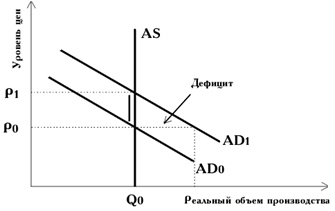 Экономика пытается тратить больше, чем она способна производить, т.е. она стремится к какой-то точке, лежащей за кривой производственных возможностей. Производственный сектор не в состоянии ответить на этот избыточный спрос увеличением реального объема производства, так как он функционирует в условиях полной занятости. Поэтому объем производства остается прежним, а цены увеличиваются, сокращая появившийся дефицит.Инфляция предложения означает рост цен, спровоцированный увеличением издержек производства в условиях недоиспользования производственных ресурсов. При негативной экономической конъюнктуре уменьшается предложение в экономике (рисунок 2). Как правило, это связано с ростом цен на факторы производства. Издержки производства возрастают и перекладываются на цену выпускаемой продукции. Если эта продукция также является ресурсом для какой-либо фирмы, то и она вынуждена повышать цену. Другой вариант развития событий возможен, если из-за высокой эластичности спроса на товар предприниматель не может повысить цену. В этом случае его прибыль уменьшается, и часть капиталов из-за падающей доходности покидает производство и уходит в сбережения.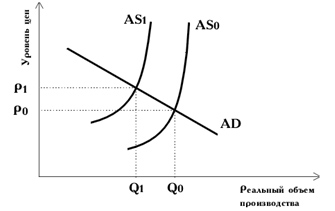 Также факторами инфляции предложения могут стать высокие налоги, высокие ставки процента на капитал и рост цен на мировых рынках. В последнем случае дорожает импортное сырье, а соответственно, и отечественная продукция.Следует отметить, что в этом случае не только растут цены, но и уменьшается равновесный объем производства. Такая ситуация не противоречит утверждению, что экономика функционирует при полной занятости всех ресурсов, поскольку полная занятость предполагает использование всех факторов производства, предлагаемых по данной цене.Прочие виды инфляции:Структурная инфляция – это теоретическая трактовка инфляции, рассматривающая ее как динамический процесс, вызванный диспропорциями между отраслями и секторами хозяйства, неэластичностью предложения по отношению к спросу, слабой мобильностью факторов производства, негибкостью цен в сторону их снижения. Этот вид инфляции характерен для развивающихся стран. Суть его в том, что на товары, пользующиеся повышенным спросом потребителей, цены растут. В то же время на товары, спрос на которые снижается, цены либо не снижаются, либо снижаются несущественно. Вследствие этих тенденций происходит рост средних цен, сокращается или полностью прекращается выпуск дешевых товаров; снижается качество товаров при стабильных ценах на них.Инфляция роста заработной платы – доля заработной платы в цене товара сравнительно невелика (25 – 30%), но даже в этом случае рост рыночной заработной платы в рыночной экономике может инициировать инфляцию. Для российской инфляции показатель “рост заработной платы” существенной роли не играет, поскольку она имела и имеет весьма низкий стабильный уровень. Только в 1992 г. положение с заработной платой изменилось в результате раскручивания спирали “цена – заработная плата”.Инфляция прибылей – промышленные предприятия и другие субъекты хозяйственных отношений получают сверхприбыли, что ведет к повышению цен, не возмещенных потребителю ростом качества товаров. В российской инфляции фактор увеличения прибылей не стал доминирующим в росте цен на товары. Этот факт отчасти объясняется наличием строгого контроля над уровнем рентабельности со стороны государства. Тем не менее, фактор роста прибылей имеет определенное значение в развертывании инфляции при условии либерализации цен, отсутствии конкуренции, высоком уровне монополизма, тотальном дефиците товаров. В этих условиях неизбежно возникает неконтролируемый гигантский рост инфляционных прибылей.Инфляция налогов – ситуация, когда государство начинает интенсивно повышать налоги. С их помощью покрываются расходы на оборону, управление, социальные программы. Западные экономисты называют ситуацию стимулирования налогов теорией “экономики предложений”, согласно которой экономический рост выступает функцией налоговой политики. Несомненно, рост налогов сокращает возможности инвестиций. В результате происходит снижение уровня производства и, следовательно, предложения, что само по себе служит базой для роста инфляции. Теория “экономики предложения” предусматривает такой оптимальный уровень налогов, при котором налоговая ставка позволяет государству получать необходимый доход и развивать производство товаров в соответствии с объемом спроса, что приведет к сокращению инфляции.Таким образом, инфляцию следует рассматривать как многофакторный процесс, все же ограниченно связанный с ростом цен. Но, несмотря на то, что инфляция вызывает рост цен, цены тоже в свою очередь влияют на инфляцию.1.2 Причины и методы измерения инфляцииОсновные различия при подходе к теории инфляции заключаются в определении ее причин, в качестве которых выдвигаются: превышение денежной массы над товарной, несоответствие темпов роста производительности труда и заработной платы, дефицит бюджета, избыточные инвестиции, чрезмерный рост заработной платы и издержек производства и др.Причины возникновения инфляции могут быть как внутренние, так и внешние. К внешним причинам относятся, в частности, сокращение поступлений от внешней торговли, отрицательное сальдо внешнеторгового и платежного балансов. Так, например, инфляционный процесс в России усиливали падение цен на мировом рынке на топливо и цветные металлы, составляющие важную статью нашего экспорта, а также неблагоприятная конъюнктура на зерновом рынке в условиях значительного импорта зерновых. Внутренние причины чаще всего скрываются в неверной финансовой политике государства.Важнейшими причинами инфляционного роста цен являются: диспропорциональность или несбалансированность государственных доходов и расходов. Эта несбалансированность выражается в дефиците государственного бюджета. Если этот дефицит финансируется за счет займов в Центральном эмиссионном банке страны, то есть за счет печати новых денег, то это приводит к росту массы денег в обращении и, следовательно, к росту цен при финансировании инвестиций, осуществляемых подобным образом. Особенно инфляционно опасными являются инвестиции в военной области. Непроизводительное потребление национального дохода на военные цели ведет не только к потере национального богатства, но и создает дополнительный платежеспособный спрос, что ведет к росту денежной массы без соответствующего товарного покрытия.Общее повышение уровня цен связывается современной экономической теорией с изменением структуры рынка в ХХ веке. Структура современного рынка все менее и менее напоминает структуру рынка совершенной конкуренции, и в значительной степени напоминает олигополистическую. А олигополия имеет возможность в известной степени влиять на цену. Таким образом, олигополисты напрямую заинтересованы в усилении “Гонки цен”, а также, стремясь поддержать высокий уровень цен, заинтересованы в создании дефицита (сокращении производства и предложения товаров). Монополисты и олигополисты препятствуют росту эластичности предложений товаров и связи с ростом цен. Ограничение притока новых производителей в отрасль олигополия поддерживает длительное несоответствие спроса и предложения.Рост “открытости” экономики страны, втягивание ее в мировые хозяйственные связи, вызывает опасность “импортируемой” инфляции. Так, к примеру, скачок цен на энергоносители вызывает рост цен на импортируемую нефть и далее, по технологической цепочке – на другие товары. В условиях неизменного курса валюты, страна каждый раз испытывает воздействие “внешнего” повышения цен на импортируемые товары. Вместе с тем, возможности бороться с этим типом инфляции достаточно ограничены.“Инфляционные ожидания” особенно опасны тем, что обеспечивают самоподдерживающийся характер инфляции. Так население, живущее в условиях постоянного ожидания повышения общего уровня цен, постоянно рассчитывает на дальнейший их рост. Население запасается товарами впрок, опасаясь, что цены на сырье, оборудование и комплектующие поднимутся и, желая обезопасить себя, многократно завышают цену на свою продукцию. Многие западные экономисты и нашей страны особо выделяют фактор инфляционных ожиданий, подчеркивая, что их преодоление – важнейшая задача антиинфляционной политики.В каждой стране течение инфляции имеет свой характер. Так, в бывшем СССР наряду с общими закономерностями, важнейшей причиной инфляции в 90-е годы можно считать уникальную диспропорциональность в экономике, возникшую как следствие командно – административной системы. Советской экономике присущи длительное развитие в режиме военного времени, чрезмерная доля военных расходов в ВНП. С апреля 1991 г. инфляция стала набирать темпы, а с 2 января 1992 г., когда почти полностью был отменен контроль над ценами, она приобрела вид галопирующей инфляции, а на отдельные товары – гиперинфляции.Измеряется инфляция с помощью индекса цен. На практике обычно используется индекс валового национального продукта, индекс оптовых цен и индекс потребительских цен. Индекс валового национального продукта, называемый дефлятором (Р), выражает отношение объема ВВП в фактических ценах (Yn) к объему того же ВВП в так называемых базовых ценах (Yb), чаще всего в ценах предыдущего года:Дефлятор ВВП базового года всегда равен единице. Как правило, для определения общего уровня цен и темпа инфляции используются индекс потребительских цен и дефлятор ВВП. Отличия индекса потребительских цен от дефлятора ВВП, помимо того, что при их подсчете используются разные веса – базового года для индекса потребительских цен и текущего года для дефлятора ВВП, заключаются в следующем: – индекс потребительских цен рассчитывается на основе только цен товаров, включаемых в потребительскую корзину, а дефлятор ВВП учитывает все товары, произведенные национальной экономикой; – при подсчете индекса потребительских цен учитываются и импортные потребительские товары, а при определении дефлятора ВВП только товары, произведенные национальной экономикой; – индекс потребительских цен служит также основой для расчета темпа изменения стоимости жизни, и черты бедности и, следовательно, для разработки программ социального обеспечения. Темп инфляции равен отношению разницы уровня цен текущего и предыдущего годов к уровню цен предыдущего года, выраженному в процентах: 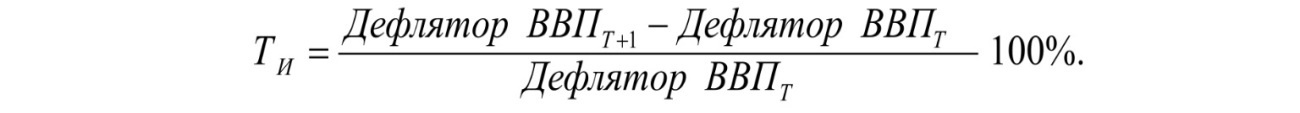 Темп изменения стоимости жизни подсчитывается так: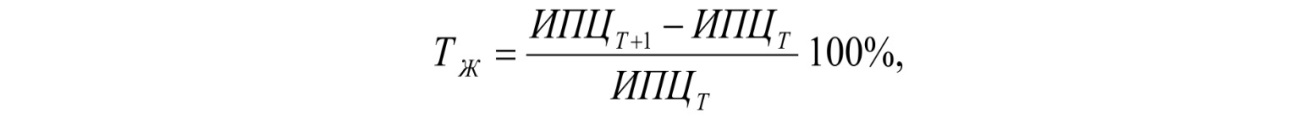 где Т + 1 – текущий год; Т – предыдущий год; ИПЦ – индекс потребительских цен. В макроэкономических моделях дефлятор ВВП используется в качестве показателя общего уровня цен, который измеряется только в относительных величинах. Однако и индекс потребительских цен, и дефлятор имеют свои недостатки – индекс потребительских цен завышает величину общего уровня цен и уровень инфляции, а дефлятор ВВП занижает эти показатели. С одной стороны, индекс потребительских цен недооценивает структурные сдвиги в потреблении, в частности, эффект замещения относительно более дорогих товаров относительно более дешевыми, поскольку рассчитывается на основе структуры потребительской корзины базового года, т.е. приписывает структуру потребления базового года текущему году. Это изменение не будет учтено при подсчете индекса потребительских цен и текущему году будет приписан вес базового года, тогда стоимость потребительской корзины будет искусственно завышена. Дефлятор же ВВП, наоборот, переоценивает структурные сдвиги в потреблении, возникающие на базе эффекта замещения, приписывая веса текущего года базовому году. С другой стороны, индекс потребительских цен игнорирует изменение цен товаров в связи с изменением их качества. Рост цен на товары рассматривается как бы сам по себе, не учитывается, что более высокая цена на товар может быть связана с изменением его качества, тогда как дефлятор ВВП переоценивает этот факт и занижает уровень инфляции. В связи с тем, что оба индекса имеют недостатки, для более точного расчета темпа изменения общего уровня цен может использоваться индекс Фишера: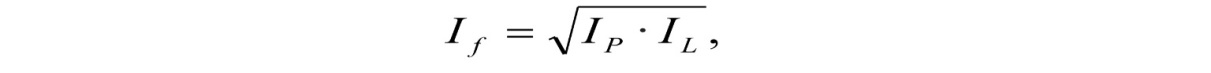 где IP – индекс Пааше; IL – индекс Ласпейреса. Индекс цен Ласпейреса предлагает использование весов базисного периода Q0 (впервые был введен в 1864 г.):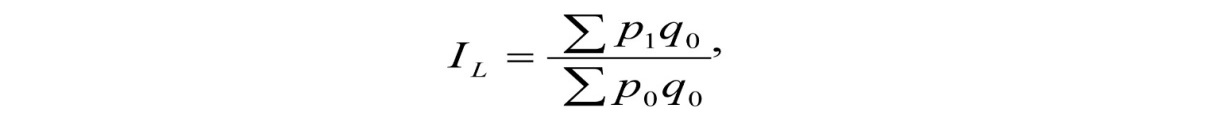 где p1q0 – стоимость продукции, реализованной в базисном (предыдущем) периоде по ценам отчетного периода; p0q0 – фактическая стоимость продукции в базисном периоде. Индекс цен Ласпейреса показывает, насколько изменились цены в отчетном периоде по сравнению с базиcным, но на товары, реализованные в базисном периоде. Иначе говоря, во сколько раз товары базисного периода подорожали или подешевели из-за изменения цен в отчетном периоде.Индекс цен Пааше – это агрегатный индекс цен с весами, например количества реализованного товара, в отчетном периоде: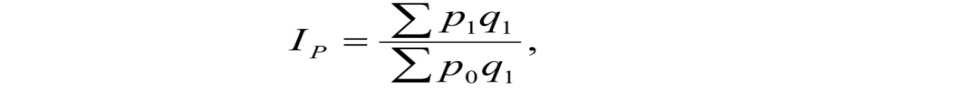 где p1q1 – фактическая стоимость продукции отчетного периода; p0q1– стоимость товаров, реализованных в отчетном периоде по ценам базисного периода.Индекс цен Пааше характеризует изменение цен отчетного периода по сравнению с базисным по товарам, реализованным в отчетном периоде, т.е. показывает, насколько подешевели или подорожали товары. Значения индексов цена Пааше и Ласпейреса для одних и тех же данных не совпадают, так как имеют разное экономическое содержание и, следовательно, применяются в разных ситуациях. В отечественной статистике до перехода к рыночным отношениям отдавали предпочтение индексу цен Пааше. Но из-за особенностей расчета начиная с 1991 г. вычисление общего уровня цен на товары и услуги начали проводить по формуле Ласпейреса. Связано это с тем, что во время инфляции или экономических кризисов многие товары могут выпасть из потребления. Идеальность индекса цен Фишера заключается в том, что он является обратимым во времени, т.е. при перестановке базисного и отчетного периодов получается обратный. Индекс цен Фишера лишен какого – либо экономического содержания. В силу сложности расчета и трудности экономической интерпретации используется довольно редко, например, при исчислении индексов цен за длительный период времени для сглаживания значительных изменений. Индексы оптовых цен – это относительные показатели, которые характеризуют соотношение цен во времени. Обычно цены базисного года принимаются за 100%, а цены последующих лет пересчитываются по отношению к базисному году. При расчете инфляции по индексу потребительских цен исходной точкой является потребительская корзина – набор товаров и услуг, покупаемых среднестатистическим жителем в течение определенного промежутка времени: года, квартала, месяца. Стоимость корзины за прошлый год, квартал, месяц берется за базу, отправную точку и сопоставляется со стоимостью корзины, исчисленной в ценах данного месяца, квартала или года. Таким образом, в данном параграфе были рассмотрены основные методы регулирования инфляции, наиболее часто используемые на практике. Все они в конечном итоге сводятся к управлению элементами совокупного спроса, совокупного предложения или факторами денежного обращения.2 Обзор инфляции в РФ2.1 Обзор инфляции в России в 1990 – 2009 гг.Природа российской инфляции, равно как и содержание экономической политики, способной обеспечить её подавление, уже много лет является острейшей научной и политической дискуссией. Всё многообразие точек зрения можно свести к двум: по одной – инфляция имеет немонетарную (неденежную) или не только монетарную природу, по другой – это чисто монетарное явление.Инфляция в экономике России возникла еще в 50 – х – начале 60 – х годов XX в. и была связана с резким падением эффективности общественного производства. Однако она носила скрытый характер и проявлялась в товарном дефиците и значительном разрыве в ценах: низких на конечную продукцию и высоких на все виды сырья. С 1960 по 1988 г. стоимость рубля снижалась и составила 40 коп. к уровню 1960 г.Начало 90-х гг. было ознаменовано проведением двух наиболее крупных акций правительства:повышение цен 2 апреля 1991 года;либерализация цен 2 января 1992 года.Переход к рыночному механизму хозяйства, где спрос определяет через уровень цены размеры производства, объективно потребовал реформировать всю систему цен. Реформа цен являлась одной из задач правительственной программы 1991 года, однако проводилась реформа не совсем продуманно. Первоначально ставка делалась на постепенное изменение производства и цен под контролем государства. Цены производителей были скорректированы в январе, а розничные цены изменились только в апреле. В среднем цены возросли на 60%. Вслед за повышением цен был снижен налог на прибыль предприятий, что позволило им увеличить выплаты заработной платы. Тем самым прибыли росли и не облагались налогом, а на бюджет легла огромная нагрузка роста субсидий и компенсаций. В результате в 1991 г. розничные цены выросли на 142%, а оптовые цены в промышленности на 236%. При этом объем производства снизился на 11%, а в целом за период с 1989 г. – на 17%. Результатом стало разбалансирование товарного рынка и развитие тотального дефицита, усугубленного инфляционными ожиданиями.Нагнетание инфляционной напряженности приходилось в основном на периоды, непосредственно предшествующие проведению вышеназванных акций. Так, в марте 1991 года темпы инфляции резко ускорились, несмотря на проведенную в январе месяце этого года частичной конфискационной денежной реформы по обмену 50 – и 100 – рублевых купюр. Временной лаг величиной в один месяц между Постановлением Кабинета Министров СССР о реформе розничных цен и моментом ее осуществления позволил наиболее полно реализовать себя накопленному неудовлетворенному спросу и самым худшим опасениям населения в отношении проводимой правительством денежной и ценовой политики. Люди, имеющие в своем распоряжении определенные суммы наличных денег и наученные опытом январского обмена, начали в феврале-марте еще более активно вкладывать их в товары, защищая свои сбережения и от возможных действий по проведению дальнейших шагов денежной реформы, и от обесценения в результате готовящегося повышения цен.Все это привело к активизации цен на черном рынке, так как сфера государственной розничной торговли давно уже пребывала в кризисном состоянии из-за недостатка товаров. Для того чтобы иметь постоянный запас наличности на руках, население сокращало свои вклады в учреждениях Сберегательного банка.Момент проведения реформы значительно сократил темп роста инфляции, но сколько – нибудь кардинально не изменил ситуацию на потребительском рынке. В результате ее осуществления так и не было создано достаточно эффективных стимулов для расширения производства и услуг. Это объяснялось тем, что методика для калькулирования цен осталась прежней, основывающейся на затратном принципе ценообразования. По ряду остродефицитных товаров цены не были повышены до равновесного, сформированного вольным рынком, ценового уровня. Это касалось таких товаров, как автомобили, бытовая электротехника и аппаратура, алкогольные напитки и др. Все это свидетельствует о том, что главной задачей предпринятой акции, если ее рассматривать вкупе с обменом денежных купюр крупного достоинства, было отнюдь не стимулирование производства потребительских товаров, а сокращение у населения избыточного денежного потенциала для того, чтобы свести лишнюю денежную наличность, находящуюся на руках у населения, по возможности, к наиболее меньшей величине.Желание побороться с ростом цен при проведении реформы сильно нагнетало спрос в период, предшествующий этой акции, что привело к тому, что в послереформенный период резко сократился товарооборот. В натуральном выражении объем покупок населения в первом полугодии 1991 года сократился, по сравнению с дореформенным уровнем, на 50 – 60%. К середине мая запасы товаров в торговле выросли на 10 млрд. рублей. Это объяснялось не столько психологическим воздействием реформы на поведение потребителей, сколько накопленными в феврале-марте запасами товаров. Естественно для этого случая и неестественно для целей реформирования вновь стал активизироваться процесс образования избыточных сбережений из – за резкого сокращения текущих расходов.Одновременно возрастал бюджетный дефицит (31% ВВП), покрытый за счет эмиссии. Образовался огромный денежный навес, готовый захлестнуть рынок. Политический кризис 1991 г. еще более осложнил ситуацию и привел к отказу от концепции постепенной реформы. 2 января 1992 г. было отпущено 80% оптовых и 90% розничных потребительских цен. Снятие контроля за ценами сопровождалось либерализацией внешнеторговых операций и обменного курса рубля. Либерализация цен вызвала почти пятикратное увеличение розничных цен за первые три месяца 1992 г. по сравнению с декабрем 1991 г., а оптовые цены уже за первые 2 месяца возросли почти в три раза (рисунок 3). Первоначальный рост цен после их либерализации в России оказался выше, чем в других восточноевропейских странах, проводящих реформу.Пик инфляции пришёлся на 1992 г., когда цены за год выросли в среднем на 2508%. В 1993 г. на потребительские товары они увеличились в годовом исчислении на 844%. Фактически в этот период Россия переживала стагфляцию – сочетание экономического спада с высоким уровнем инфляции [3]. 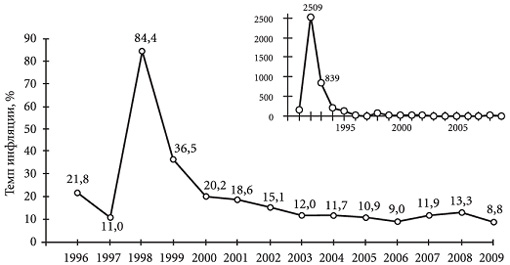 Гиперинфляция потребовала денежные знаки более высокого достоинства для обеспечения роста цен денежной массой. В 1993 г. в оборот были введены новые купюры достоинством 5, 10 и 50 тыс. рублей. В 1994 и 1995 годах продолжался стремительный рост потребительских цен, который в годовом исчислении составил соответственно 215,0% и 131,3%.Изучение динамики российской инфляции за три года после либерализации цен показывает наличие значительных “ножниц” в изменениях цен на потребительские товары и на средства производства. Это видно из сопоставления общих индексов соответствующих видов цен.Годовые индексы оптовых цен промышленности постоянно опережали соответствующие индексы потребительских цен. Происходило это потому, что из сферы производства постоянно исходили особые импульсы повышения цен. Последние в свою очередь возникали по причине постоянного превышения индекса цен на ресурсы над индексом оптовых цен.В результате несовершенства рынка в одной или нескольких отраслях экономики становится возможным длительное завышение цен на их продукцию. При использовании такой продукции для производства других товаров повышаются издержки производства последних, что делает невыгодным продолжение производства при прежнем уровне спроса и цен. В экономике возникает мультипликативный эффект возрастания издержек производства. В результате производство по всей технологической цепочке, вплоть до конечной продукции сокращается. В первом квартале 1996 года объем промышленного производства составил 49 процентов по сравнению с аналогичным периодом 1991 года. Часть этого спада объясняется не только эффектом “ножниц” цен, но и “внешними” причинами, такими как дезинтеграция единого рынка бывшего СССР и распад СЭВ. Таким образом, происшедший за годы реформ глубокий спад производства сыграл не последнюю роль в поддержании инфляции.В период с 1992 по 1996 гг. основной задачей стабилизации обстановки в стране стало погашение инфляционных ожиданий населения и повышение доверия населения к рублю. Это было действительно необходимо, так как уже в 1996 г. инфляция обуславливалась: 45% – инфляционными ожиданиями; 25% – повышением цен на топливо; 20% – увеличением совокупной денежной массы; 7% – удорожанием с/х продукции; 3% – прочими факторами.Благодаря введению валютного коридора и других мер правительства по укреплению национальной валюты в 1996 г. уровень инфляции удалось снизить до 21,9% и в 1997 г. – до 11%. До финансового кризиса правительство планировало снизить уровень инфляции до 9,1% к 1998 г., до 7,2% к 1999 г. и до 6,6% к 2000 г.За десятилетия господства командно-административной системы в нашей стране были созданы мощная промышленность, сильная армия и большая социальная сфера, которые целиком и полностью финансировались государством. После начала реформ потребность в их финансировании со стороны государства сохранилась на очень высоком уровне. Социальная сфера и особенно армия в принципе существуют только за счет бюджета, а промышленность оказалась в таком глубоком кризисе, что также не может обойтись без тех или иных форм государственной поддержки. Иными словами, сохранились высокие обязательства государства.Но доходная часть бюджета резко сократилась за счет спада производства, неудачной системы налогообложения, огромного развития теневого сектора и утечки капитала за границу. Дефицит госбюджета в годы реформ ежегодно составлял огромную цифру – 5–10% ВВП. Несмотря на неизбежность бюджетного кризиса, обусловленную объективным несоответствием между доходами и расходами бюджета в переходный период, кризис можно было бы значительно смягчить, проведя своевременные реформы здравоохранения, армии, жилищно-коммунального хозяйства и других сфер, которые финансируются в основном за счет бюджета. Ведь кризис усугублялся тем, что скудные государственные средства расходовались крайне нерационально. Однако вместо реформ еще в 1995 г. был выбран путь покрытия бюджетного дефицита за счет заимствований на внутреннем и внешнем рынке. Несколько лет механизм заимствований через выпуск ГКО и других ценных бумаг государством справлялся с задачей покрытия бюджетного дефицита. Решение о запуске этого механизма было оправданным для середины 90 – х годов, но должно было сопровождаться мерами по подъему производства с тем, чтобы государство начало получать средства для погашения своих долгов.Вместо этого долги государства по ценным бумагам погашались за счет выпуска новых ценных бумаг, из-за чего систему ГКО начали называть “государственной финансовой пирамидой”. И когда летом 1998 г. государство потеряло возможность рассчитываться по своим долгам с кредиторами, главным образом из-за финансовых потрясений в мировой экономике и падения цен на нефть, оно было вынуждено объявить дефолт, за которым последовало трехкратное падение рубля и новый приток экономического кризиса.На этом фоне положительным фактором стало уменьшение бюджетного дефицита. Он был доведен до уровня (3,6% ВВП – в 1997 г., 5,5% – в 1998 г., 2,4% – в 1999 г.), приемлемого для Международного валютного фонда в качестве условия для предоставления России очередного транша кредита. Это достигнуто, в основном, за счет секвестирования расходов и увеличения доходов по линии МНС и ГТК. Бюджетный дефицит существует в большинстве стран, но там применяются методы его покрытия, не имеющие инфляционных последствий, Россия использовала все известные мировой практике источники финансирования бюджетною дефицит – налоги, займы, инфляцию.После финансового кризиса в бюджете Российской Федерации на 1999 г. годовая инфляция прогнозировалась на уровне 30%. В свою очередь специалисты Международного валютного фонда прогнозировали рост потребительских цен в России в 1999 г. не менее, чем на 56%.Потребительские цены в 1999 г. возросли на 36,5%. При оценке уровня инфляции необходимо учитывать рост цен производимой промышленной продукции (67,3%), по инвестициям в основной капитал (46,0%), а также на реализованную сельскохозяйственную продукцию (91,4%). Сохранялся значительный инфляционный потенциал, который при малейшем толчке мог вновь проявиться в росте потребительских цен. Это обусловлено тем, что Россия впервые в мировой практике искусственно сдержала темп инфляции, применив дефляционную политику в условиях продолжавшегося в течение 10 лет экономического спада причем путем невыплаты заработной платы, пенсий и пособий. За рубежом дефляция применяется в условиях “перегрева” экономики и ее крайней мерой является блокирование роста заработной платы, но выплата ее не задерживается.В 2000 – 2002 гг. темпы инфляции существенно снизились по сравнению с предыдущими двумя годами. Прирост потребительских цен составил 20,2 % в 2000 году, 18,6 % в 2001 году и 15,1 % в 2002 году против 36,5 % в 1999 году. Снижения уровня инфляции в 2000–2002 гг. удалось достигнуть благодаря проведению взвешенной бюджетной и кредитно-денежной политики, соответствующей адаптационным возможностям развития экономики (государственные бюджеты в 2000–2002 гг. были исполнены с профицитом); улучшению состояния финансовой дисциплины, сокращению неплатежей и бартера. Снижению инфляции в немалой мере способствовало проведение взвешенной тарифной политики в сфере естественных монополий, совершенствование процесса регулирования цен в 2001 – 2002 гг. В 2002 году повышение цен и тарифов объявлялось правительством заранее, что способствовало снижению инфляционных ожиданий и обеспечивало предсказуемость финансово-хозяйственной деятельности потребителей их продукции. Следует отметить, что замедление темпов инфляции проходило в условиях растущего платежеспособного спроса населения. На инфляцию повышающее давление оказывали также: значительный рост регулируемых тарифов на жилищно-коммунальные и другие услуги вследствие сокращения субсидий; рост издержек на производство, связанный с повышением оплаты труда и других элементов затрат; высокие цены на нефть и нефтепродукты на мировых рынках. В развитых и во многих развивающихся странах все это время инфляция не превышала в среднем 2 – 4%, а в Японии, Китае и некоторых других в иные годы была даже дефляция. Уровень инфляции в 90-х позволял гражданам в развитых странах комфортно жить, а в России – пытаться выжить. 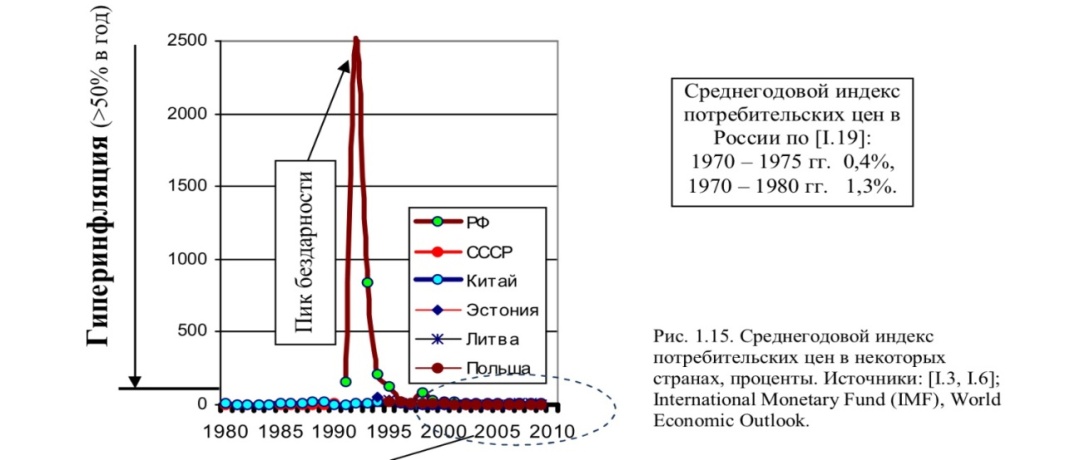 В 2007 г. правительству удалось удержать инфляцию в рамках 12% при планируемой 7 – 8%. В 2008 г. максимальный уровень инфляции прогнозировался на уровне 10,8%, однако уже в октябре реальный прирост инфляции был зафиксирован на уровне 11,6%. Высокие темпы инфляции в 2008 г. связаны с удорожанием продуктов питания (за первые три квартала инфляция цен на продовольственные товары составила 12,1%). Непродовольственные товары также дорожают, особенно с августа 2008 г. Рост цен к октябрю на эту группу товаров составил в 2008 г. 6,5%, а в 2007 г. – 4,5%. Инфляция в данном случае вызвана ожиданиями потребителей относительно сокращения поставок импортных товаров и обесценивания рубля [6]. По сообщению информационного агентства РИА-Новости, по итогам 2008 г. инфляция составила 13,3 %, на 2009 г. прогнозируемый уровень инфляции был 13%. Таким образом, инфляция в переходной экономике России – сложное социально – экономическое явление. В этой связи нельзя с уверенностью утверждать, что оно вызывается лишь монетарными или исключительно затратными факторами. В конечном итоге все эти группы факторов оказываются взаимосвязанными.2.2 Антиинфляционная политика государства в условиях экономического кризисаАнтиинфляционная политика – это комплекс государственных мер по ограничению инфляции путем регулирования денежно-кредитной и других сфер экономики. Она различна во всех странах, о чем свидетельствуют различные уровни инфляции. Существуют различные концепции регулирования инфляции, различаются направления антиинфляционной политики, различны также и денежные реформы. Антиинфляционная политика насчитывает богатый ассортимент самых разных денежно – кредитных, бюджетных мер, налоговых мероприятий, программ стабилизации и действий по регулированию и распределению доходов. Очень важным условием антиинфляционной политики является независимость правительства от групп давления: антиинфляционные меры нужно проводить последовательно и взвешенно.Важно отметить, что основным способом борьбы с инфляцией должна быть борьба с ее основополагающими причинами. Целями антиинфляционной политики должны быть в первую очередь быть:сокращение инфляционного потенциала;предсказуемость динамики инфляции;снижение темпов инфляции.Стратегическая цель антиинфляционной политики – привести темпы роста денежной массы в соответствие с темпами роста товарной массы (или реального ВВП) в краткосрочном плане, а объем и структуру совокупного предложения с объемом и структурой совокупного спроса в долгосрочном плане. Для решения этих задач должен осуществляться комплекс мер, направленных на сдерживание и регулирование всех трех компонентов инфляции: спроса, издержек и ожиданий. Оценивая характер антиинфляционной политики, можно выделить в ней два общих подхода.В рамках первого предусматривается активная бюджетная политика – маневрирование государственными расходами и налогами в целях воздействия на платежеспособный спрос: государство ограничивает свои расходы и повышает налоги. В результате сокращается спрос, снижаются темпы инфляции. Однако, одновременно может произойти спад инвестиций и производства, что может привести к застою и даже к явлениям, обратным первоначально поставленным целям, развиться безработица. При недостаточном спросе осуществляются программы государственных капиталовложений и других расходов (даже в условиях значительного бюджетного дефицита), понижаются налоги. Считается, что таким образом расширяется спрос на потребительские товары и услуги. Однако стимулирование спроса бюджетными средствами может усиливать инфляцию. Если сокращение бюджетного дефицита будет осуществляться путем сокращения государственных расходов, то издержки такой политики лягут на сферу, финансируемую за счет бюджета (предприятия, имеющие доступ к дешевым кредитам и дотациям, бюджетники, социальная сфера). Если она будет осуществляться за счет роста налогов на прибыль и экспортных тарифов, издержки в основном понесут предприниматели и работники негосударственных предприятий.Второй подход рекомендуется сторонниками монетаризма. На первый план выдвигается денежно-кредитное регулирование, косвенно и гибко воздействующее на экономическую ситуацию. Если мероприятия бюджетной политики непосредственно направлены на рынок благ, то при проведении кредитно-денежной политики объектом регулирования является денежный рынок. Суть кредитно – денежной политики состоит в воздействии на экономическую конъюнктуру через изменение количества находящихся в обращении денег (эмиссия). В экономиках рыночного типа центральные банки воздействуют на инфляцию косвенно, при помощи различных инструментов, причем влияние мер денежно – кредитной политики сказывается не сразу, а с определенными временными лагами, которые различны в разных странах и в разных условиях. Традиционными инструментами денежно – кредитной политики, влияющими на размер и структуру денежной массы, являются:операции на открытом рынке ценных бумаг. Покупая последние, банк увеличивает денежную базу, продавая – сокращает ее. Широко используется в странах с развитым рынком ценных бумаг. Учетно-процентная или дисконтная политика. Заключается в регулировании учетной ставки процента (в РФ – ставка рефинансирования). Учетная ставка – это ставка, по которой коммерческие банки могут заимствовать денежные средства у центрального банка. Если центральный банк повышает учетную ставку, то объем заимствований уменьшается. В результате произойдет сокращение денежной массы в стране, так как уменьшатся операции коммерческих банков по предоставлению кредитов. При этом получая более дорогие заимствования, сами коммерческие банки будут повышать свои ставки по кредитам, что приведет к уменьшению спроса. При снижении учетной ставки процесс идет в обратном направлении.норма обязательного резервирования. Обязательные резервы – это та часть суммы депозитов, которую коммерческие банки обязаны хранить в виде беспроцентных вкладов в центральном банке. Чем норма выше, тем меньше кредитов могут предоставлять коммерческие банки, и это ограничивает количество находящихся в обращении денег. Снижение нормы резервов действует в обратном направлении.валютная политика (валютное регулирование). Целевые показатели валютного курса (фиксированные или фиксированные с возможностью корректировок) предусматривают следование денежно-кредитной политики страны валюты-якоря. Целевые показатели обменных курсов лишают ЦБ самостоятельности в денежно – кредитной политике на собственном финансовом рынке; создают возможности для внешних спекулятивных атак. Достижение реального валютного курса ставится в зависимость от уровня внутренних цен. Что касается фиксированных курсов с возможностью корректировки, то после валютного кризиса 1991 г. большинство стран от них отказалось именно из – за чрезмерно высокой зависимости от внешних спекулятивных атак.Таргетирование инфляции – установление целевых показателей. Получило в последние 5 – 6 лет большое распространение как метод регулирования национального финансового рынка: в настоящее время таргетирование инфляции применяют около 21 стран (8 развитых и 13 развивающихся). Таргетирование инфляции предусматривает непосредственное следование целевым показателям инфляции. ЦБ обязан следовать одному цифровому показателю инфляции или его установленному диапазону. Таргетирование способствует укреплению доверия к данному финансовому рынку, так как показывает, что низкий уровень инфляции – главная цель политики регулирования финансового рынка в данной стране. Однако таргетирование инфляции не может быть эффективным в странах, которые не обладают устойчивостью финансового рынка.Денежную эмиссию Центральный банк осуществляет через приобретение каких-либо уже функционирующих в экономике активов. В связи с этим можно выделить три наиболее распространенные канала эмиссии денег:валютный канал эмиссии. Увеличение денежной массы через пополнение валютных резервов государства действует как инфляционный фактор. Данный канал эмиссии наиболее эффективен в условиях экономического роста, обеспечивающего автоматическое увеличение спроса на деньги.фондовый канал эмиссии. Этот канал активно используется в некоторых странах, например в Японии и Германии. Правительство выпускает и размещает облигации займа в целях аккумулирования средств для финансирования бюджетов развития, потом они превращаются в активы ЦБ, который обменивает их на деньги. кредитный канал эмиссии. ЦБ РФ непосредственно кредитует коммерческие банки или гибко управляет их ликвидностью. Данный канал эмиссии опасен тем, что исключает реальную оценку финансируемых проектов, который осуществляется через механизм фондового рынка.Монетарные методы воздействия на инфляцию могут быть действенными только в условиях сбалансированной экономики, когда изменение денежного предложения затрагивает по цепочке производственных связей весь хозяйственный комплекс. В этих случаях возникновение несоответствия между денежной и товарной массами, расширение спроса в результате искусственного увеличения объема денежного предложения вызываются просчетами в денежно-кредитной политике, наличием бюджетного дефицита, нарушениями платежного баланса. Преодолеть такие несоответствия (“перегрев экономики”) можно, главным образом монетарными методами, воздействующими на экономику в целом в основном путем сжатия денежного предложения.Иногда в качестве альтернативы чисто монетарным методам борьбы с инфляцией предлагают так называемую политику цен и доходов. Ее суть состоит в том, что правительство замораживает цены и номинальные доходы, либо ограничивает рост денежной зарплаты ростом средней (по стране) производительности труда, а рост цен – ростом расходов на оплату труда. Сторонники такой политики считают, что контроль за ценами и доходами делает несбыточными все инфляционными ожидания (и рабочих, и предпринимателей) и таким образом уничтожает инфляционную инерцию, подрывая при этом способность монополий повышать цены, а профсоюзов – зарплату. Одновременно нужно сохранять жесткость денежной и кредитной политики, а также не допускать роста бюджетного дефицита. Только в комплексе эти меры способны снизить темпы инфляции до регулируемого уровня. Оппоненты «политики цен и доходов» считают, что такая политика не только не снижает инфляционных ожиданий, но, наоборот, провоцирует их рост. И предприниматели, и профсоюзы ждут отмены контроля, а в это время их аппетиты в отношении роста цен и доходов увеличиваются. Кумулятивный эффект отложенных инфляционных ожиданий может привести к резкому всплеску инфляции после отмены контроля. А накопленные за время контроля отклонения замороженных цен от их рыночного уровня делают такой исход более чем вероятным. Поэтому «политика цен и доходов» может оказаться успешной лишь при ее продлении на неограниченно долгий срок, что означает подавление рынка и перевод открытой инфляции в подавленную. Такая политика использовалась для борьбы с инфляцией в ряде развивающихся странах в 80-е годы. В Аргентине, Бразилии, Перу она не дала положительного эффекта, тогда как в Мексике и Израиле она оказалась успешной. В Боливии успех в борьбе с инфляцией был достигнут чисто монетарными методами, без введения какого-либо контроля за уровнем цен и доходов. Поэтому целесообразность использования “политики цен и доходов” даже в качестве дополнения к традиционным антиинфляционным методам сомнительна, во всяком случае при высоком уровне инфляции.Когда в стране инфляция достигает таких размеров, что грозит перерасти в гиперинфляцию, выбор правительства имеется только в отношении того как сокращать темп роста денежной массы: резко (“шоковая терапия”) или постепенно (градуировано). Эта дилемма решается по – разному в зависимости от социально-экономической обстановки в стране. Достоинством шоковой терапии считают то, что при ее последовательном проведении у экономических субъектов возникает доверие относительно намерений правительства и их инфляционные ожидания снижаются, следовательно, инфляция пойдет на убыль. Издержками шоковой терапии является резкое сокращение объема производства и занятости. Одним из вариантов шоковой терапии является проведение предваряющей либерализацию цен (или совмещение с ней) денежной реформы конфискационного типа с последующим проведением жесткой монетарной политики. Реформы такого типа предполагают проведение обмена старых денег на новые в определенном соотношении без изменения номинального уровня доходов и цен. При этом на суммы подлежащих обмену старых денег нередко накладываются определенные ограничения, иногда дифференцированные для различных экономических субъектов.Реформы конфискационного типа могут оказаться полезными при переходе от подавленной к открытой инфляции. В этом случае конфискационная денежная реформа выравнивает номинальную массу новых денег по сложившемуся уровню реальных доходов. Такого рода денежная реформа может оказаться эффективной в долгосрочном аспекте при условии одновременного изменения денежной и кредитной политики в сторону ее ужесточения.При проведении политики постепенного снижения темпов роста денежной массы – градуирования – инфляционные ожидания порождают инфляционную инерцию – прошлая инфляция рождает будущую. Одним из факторов, порождающих инфляционную инерцию, является индексация денежных доходов, которая часто ассоциируется с защитой от инфляции, хотя на деле провоцирует ускорение роста денежной массы и самой инфляции. Попытки следовать этим путем приводили лишь к увеличению инфляции. Политика градуирования может оказаться успешной, если рост денежной массы и уровня цен не превышает 20 – 30% в годовом исчислении.Необходимой составляющей антиинфляционной политики, направленной на предотвращение гиперинфляции, является снижение темпа прироста денежной массы, приводящее к спаду производства и сокращению занятости. Выбор между шоковой терапией и градуирования осуществляется в зависимости от конкретной социально-экономической ситуации в стране. В условиях высокой инфляции перед правительством стоят две главные задачи: не допустить глубокого спада производства и защитить население от обнищания.Таким образом, как показал мировой опыт, инфляция может быть регулируемым и контролируемым процессом. Важно признание необходимости государственного регулирования в сочетании с рыночным. ЗАКЛЮЧЕНИЕИнфляция – один из самых болезненных и опасных процессов, негативно воздействующих на финансы, денежную и экономическую систему в целом. Инфляция означает не только снижение покупательной способности денег, она подрывает возможности хозяйственного регулирования, сводит на нет усилия по проведению структурных преобразований, восстановлению нарушенных пропорций.Отрицательные социально – экономические последствия инфляции вынуждают государства периодически проводить денежные реформы – преобразования в сфере денежного обращения для упорядочения и укрепления денежной системы. Они осуществляются различными методами в зависимости от цели, экономической и политической ситуации в стране, темпа инфляции, степени обесценения денег под влиянием инфляционных и иных факторов, соотношения сил между ведущими экономическими субъектами рыночной экономики, политики государства и ее теоретической основы, компетенции денежных властей. Как свидетельствует мировой опыт, для управления инфляционным процессом необходимо разумное сочетание комплекса рыночных и государственных методов.Для эффективного регулирования инфляции необходимы формирование цивилизованных рыночных отношений и реализация стратегии устойчивого социально-экономического развития России. Первоочередной мерой в этом направлении является активизация инвестиций в основной капитал. Ключевое место в регулировании инфляции занимает укрепление бюджетов всех уровней и эффективный контроль за их исполнением. Налоги, составляющие основную часть бюджетных расходов, также должны активнее использоваться как инструмент регулирования инфляции. В этом направлении налоговая политика эффективна, если она ориентируется не только на фискальные цели, но и на развитие экономики путем уменьшения налогового бремени до приемлемого бюджетом уровня, на пресечение уклонения от уплаты налогов и на повышение их собираемости. Важным аспектом управления инфляцией является регулирование государственного внутреннего и внешнего долга, который представляет угрозу стабильности цен, создавая бюджетную нагрузку в связи с его обслуживанием и поглощая значительную часть расходов федерального бюджета. Специфическое для России направление регулирования инфляции – преодоление неплатежей. Хотя их общая сумма снизилась, но задолженность по заработной плате сохраняется. Регулирование денежных факторов инфляции – эмиссии денег и скорости их обращения – непосредственно влияет на темп роста цен, если не противодействуют иные факторы. Однако ограничение денежной эмиссии по рецептам монетаристов привело к снижению коэффициента монетизации в России (12% в середине 1990 – х годов), выпуску денежных суррогатов, увеличению бартерных сделок. Одним из направлений регулирования инфляции является реструктуризация и модернизация банковской системы, ее реальная рекапитализация, увеличение кредитования производственного сектора экономики. Для эффективного регулирования инфляции требуются согласованные действия Банка России и правительства, с учетом всех факторов, воздействующих на процесс обесценения денег. Появление позитивных результатов возможно в связи с переходом с 2003 г. Министерства РФ по антимонопольной политике и поддержке предпринимательства на американскую модель антимонопольного регулирования. Она ориентирована не на качественные и цифровые показатели, а на оценку последствий на рынках с точки зрения положения потребителей. А главное, нужна прозрачная статистика инфляции, включающая не только индекс потребительских цен, который требует уточнения с учетом критериев качества жизни активного населения, но и другие показатели.Таким образом, инфляция в России должна стать регулируемым процессом. Это один из факторов социально – экономической стабилизации страны.СПИСОК ИСПОЛЬЗОВАННЫХ ИСТОЧНИКОВ1 Деньги. Кредит. Банки: Учебник для вузов / Е. Ф. Жуков, Н. М. Зеленкова, Л. Т. Литвиненко / Под ред. проф. Е.  Ф.Жукова. – 3-е изд., перераб. и доп.— М.: ЮНИТИ – ДАНА, 2007. – С.103.2 Илларионов А. Природа российской инфляции // Вопросы экономики. – 1995. 3 Общая экономическая теория : Учебник / В. А. Сидоров. – М. : ЭЛИТ, 2006. – 527 с. : ил. – ISBN 5-902404-02-9 : 225.40.4 Борисов Е.Ф, Экономическая теория. М.: Юрайт – Издат, 2005. – 399 с.5 Иохин В.Я. Экономическая теория. – М.: Юристъ, 2004. – 861 с6 Красавина Л. Н. «Снижение темпа инфляции в стратегии инновационного развития России»// Деньги и кредит – 2006» № 9 – С.14 – 15.7 Курс экономики / Под ред. Б.А. Райзберга. – М.: Инфра – М, 2001. -725с.8 Макроэкономика / Под ред. И.П. Николаевой. – М.: ЮНИТИ-ДАНА, 2000. – 319 с.9 МЭРТ привелечет к инфляции госмонополии и ЖКХ [Электронный ресурс]// Режим доступа: www.sibbanks.ru/news10 Орлов А. О социально-экономической природе современной инфляции // Общество и экономика. – 2005. -№ 4. – C.95-105.11 Основные направления государственной денежно-кредитной политики на 2006 год // Деньги и кредит. -2005. – № 11. – C.3-29.12 Официальный сайт Министерство финансов РФ [Электронный ресурс] // Режим доступа: #"#">www.gsk.ru13 Сажина М.А., Чибриков Г.Г. Экономическая теория. – М.: Издательство НОРМА, 2001. – 456 с.14 Сошникова Л.А., Гнездовский Ю.Ю. Моделирование и анализ инфляции в Российской Федерации // Вопросы статистики. – 2005. – № 4. – C.31-33.15 Тарасевич Л.С., Гребенников П. Макроэкономика: Учебник. – М.: Высшее образование, 2005. – 654с.16 Тарасов В., Крылович И. Сезон инфляции. // Вопросы экономики. – 2005. л №3. – С.13.17 Экономикс: принципы, проблемы и политика. К. Макконнелл, С. Брю. Издательство: Инфра – М, 13-е изд. Год издания: 199918 Курс экономической теории. Учебное пособие /Под ред. М.Н.Чепурина. Москва, 1995г. – 475с./19 Экономика. Учебник. /Под ред. А.С.Булатова. – М: изд-во Бек, 1996 г./20 Белоусов Р. и др. «Инфляция: факторы, механизм, стратегии преодоления. //Экономика – 1996г. – №4.[1] Илларионов А. Природа российской инфляции // Вопросы экономики. – 1995. [2] Тарасевич Л.С., Гребенников П. Макроэкономика: Учебник. – М.: Высшее образование, 2005. – 654с.[3] Экономика. Учебник. /Под ред. А.С.Булатова. – М: изд-во Бек, 1996 г./[4] Сажина М.А., Чибриков Г.Г. Экономическая теория. – М.: Издательство НОРМА, 2001. – 456 с.[5] Курс экономики / Под ред. Б.А. Райзберга. – М.: Инфра – М, 2001. -725с. [6] Красавина Л. Н. «Снижение темпа инфляции в стратегии инновационного развития России»// Деньги и кредит – 2006» № 9-С.14 –15.